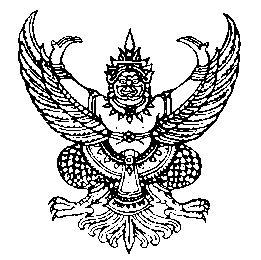 ข้อตกลงในการปฏิบัติราชการระหว่าง หัวหน้าสำนักปลัด  และ นักวิชาการเกษตรประจำปีงบประมาณ  พ.ศ. ๒๕๖3**********************************		๑.ข้อตกลงระหว่าง  จ.ส.ต.ชัชวาล  แคลนกระโทก  ตำแหน่ง  หัวหน้าสำนักปลัด  ในฐานะผู้บังคับบัญชาตามข้อ ๑๐  แห่งประกาศคณะกรรมการกลางพนักงานส่วนตำบล  เรื่อง  มาตรฐานทั่วไปเกี่ยวกับหลักเกณฑ์และวิธีการประเมินผลการปฏิบัติงานของพนักงานส่วนตำบล  พ.ศ. ๒๕๕๘  ลงวันที่  ๒๔  ธันวาคม  ๒๕๕๘  ผู้ประเมิน  กับ นางอัญชลี  เนื่องชมภู  ตำแหน่ง  นักวิชาการเกษตรชำนาญการ  ผู้รับการประเมิน		๒.ข้อตกลงนี้ใช้สำหรับการประเมินประสิทธิภาพและประสิทธิผลในระยะเวลา  ปีงบประมาณ  ๒๕๖3 (รอบที่  2) ระหว่างวันที่ 1 เมษายน 2563 ถึงวันที่ 30 กันยายน  2563		๓.รายละเอียดข้อตกลงได้แก่  องค์ประกอบการประเมิน  ตัวชี้วัดผลการปฏิบัติงาน  เป้าหมาย  เกณฑ์การให้คะแนน  และรายละเอียดอื่น ๆ  ปรากฏอยู่ในเอกสารแนบท้ายข้อตกลงนี้		๔.ข้าพเจ้า  จ.ส.ต.ชัชวาล  แคลนกระโทก  ตำแหน่ง  หัวหน้าสำนักปลัด  ในฐานะผู้บังคับบัญชาได้พิจารณาและเห็นชอบกับองค์ประกอบการประเมิน  ตัวชี้วัดผลการปฏิบัติงาน  เป้าหมาย  เกณฑ์การให้คะแนนและรายละเอียดอื่น ๆ ตามที่กำหนดในเอกสารประกอบท้ายข้อตกลงนี้  และข้าพเจ้ายินดีจะทำหน้าที่กำกับการปฏิบัติภารกิจให้ประสบความสำเร็จและเกิดผลสัมฤทธิ์ตามเป้าหมายของ  นางอัญชลี  เนื่องชมภู  ตำแหน่ง  นักวิชาการเกษตรชำนาญการ  ให้เป็นไปตามข้อตกลงที่จัดทำขึ้นนี้		๕.ข้าพเจ้า  นางอัญชลี  เนื่องชมภู  ตำแหน่ง  นักวิชาการเกษตรชำนาญการ  ได้ทำความเข้าใจข้อตกลงตามข้อ  ๓  แล้ว  และขอให้คำรับรองข้อตกลงกับ  จ.ส.ต.ชัชวาล  แคลนกระโทก  ตำแหน่ง  หัวหน้าสำนักปลัด  ว่าจะมุ่งมั่นปฏิบัติงานให้เกิดผลงานที่ดีตามเป้าหมายของตัวชี้วัดแต่ละตัวในระดับสูงสุด  เพื่อให้เกิดประโยชน์สูงสุดต่อหน่วยงานและประชาชน  ตามที่ให้ข้อตกลงไว้		๖.ทั้งสองฝ่ายได้ทำความเข้าใจข้อตกลงในการปฏิบัติการ  และเห็นพ้องกันแล้ว จึงได้ลงลายมือชื่อไว้เป็นสำคัญ	(ลงชื่อ)  					   (ลงชื่อ)    จ.ส.ต.		    (นางอัญชลี  เนื่องชมภู)			    (ชัชวาล  แคลนกระโทก)	          นักวิชาการเกษตรชำนาญการ		                        หัวหน้าสำนักปลัด       ผู้รับการประเมิน			 	                ผู้ประเมิน  วันที่  1 เมษายน 2563		           วันที่  1 เมษายน  2563ข้อตกลงในการปฏิบัติราชการระหว่าง หัวหน้าสำนักปลัด  และ นักวิเคราะห์นโยบายและแผนประจำปีงบประมาณ  พ.ศ. ๒๕๖3**********************************		๑.ข้อตกลงระหว่าง  จ.ส.ต.ชัชวาล  แคลนกระโทก  ตำแหน่ง  หัวหน้าสำนักปลัด  ในฐานะผู้บังคับบัญชาตามข้อ ๑๐  แห่งประกาศคณะกรรมการกลางพนักงานส่วนตำบล  เรื่อง  มาตรฐานทั่วไปเกี่ยวกับหลักเกณฑ์และวิธีการประเมินผลการปฏิบัติงานของพนักงานส่วนตำบล  พ.ศ. ๒๕๕๘  ลงวันที่  ๒๔  ธันวาคม  ๒๕๕๘  ผู้ประเมิน  กับ นายชำนาญ  เหล่าวงษา  ตำแหน่ง  นักวิเคราะห์นโยบายและแผนชำนาญการ  ผู้รับการประเมิน		๒.ข้อตกลงนี้ใช้สำหรับการประเมินประสิทธิภาพและประสิทธิผลในระยะเวลา  ปีงบประมาณ  ๒๕๖3 (รอบที่  2) ระหว่างวันที่ 1 เมษายน 2563 ถึงวันที่ 30 กันยายน  2563		๓.รายละเอียดข้อตกลงได้แก่  องค์ประกอบการประเมิน  ตัวชี้วัดผลการปฏิบัติงาน  เป้าหมาย  เกณฑ์การให้คะแนน  และรายละเอียดอื่น ๆ  ปรากฏอยู่ในเอกสารแนบท้ายข้อตกลงนี้		๔.ข้าพเจ้า  จ.ส.ต.ชัชวาล  แคลนกระโทก  ตำแหน่ง  หัวหน้าสำนักปลัด  ในฐานะผู้บังคับบัญชาได้พิจารณาและเห็นชอบกับองค์ประกอบการประเมิน  ตัวชี้วัดผลการปฏิบัติงาน  เป้าหมาย  เกณฑ์การให้คะแนนและรายละเอียดอื่น ๆ ตามที่กำหนดในเอกสารประกอบท้ายข้อตกลงนี้  และข้าพเจ้ายินดีจะทำหน้าที่กำกับการปฏิบัติภารกิจให้ประสบความสำเร็จและเกิดผลสัมฤทธิ์ตามเป้าหมายของ  นายชำนาญ  เหล่าวงษา  ตำแหน่ง  นักวิเคราะห์นโยบายและแผนชำนาญการ  ให้เป็นไปตามข้อตกลงที่จัดทำขึ้นนี้		๕.ข้าพเจ้า  นายชำนาญ  เหล่าวงษา  ตำแหน่ง  นักวิเคราะห์นโยบายและแผนชำนาญการ  ได้ทำความเข้าใจข้อตกลงตามข้อ  ๓  แล้ว  และขอให้คำรับรองข้อตกลงกับ  จ.ส.ต.ชัชวาล  แคลนกระโทก  ตำแหน่ง  หัวหน้าสำนักปลัด  ว่าจะมุ่งมั่นปฏิบัติงานให้เกิดผลงานที่ดีตามเป้าหมายของตัวชี้วัดแต่ละตัวในระดับสูงสุด  เพื่อให้เกิดประโยชน์สูงสุดต่อหน่วยงานและประชาชน  ตามที่ให้ข้อตกลงไว้		๖.ทั้งสองฝ่ายได้ทำความเข้าใจข้อตกลงในการปฏิบัติการ  และเห็นพ้องกันแล้ว จึงได้ลงลายมือชื่อไว้เป็นสำคัญ	(ลงชื่อ)  					   (ลงชื่อ)    จ.ส.ต.		    (นายชำนาญ  เหล่าวงษา)			  (ชัชวาล  แคลนกระโทก)	     นักวิเคราะห์นโยบายและแผนชำนาญการ		        หัวหน้าสำนักปลัด       ผู้รับการประเมิน			 	                ผู้ประเมิน  วันที่  1 เมษายน 2563		           วันที่  1 เมษายน  2563ข้อตกลงในการปฏิบัติราชการระหว่าง หัวหน้าสำนักปลัด  และ นิติกรประจำปีงบประมาณ  พ.ศ. ๒๕๖3**********************************		๑.ข้อตกลงระหว่าง  จ.ส.ต.ชัชวาล  แคลนกระโทก  ตำแหน่ง  หัวหน้าสำนักปลัด  ในฐานะผู้บังคับบัญชาตามข้อ ๑๐  แห่งประกาศคณะกรรมการกลางพนักงานส่วนตำบล  เรื่อง  มาตรฐานทั่วไปเกี่ยวกับหลักเกณฑ์และวิธีการประเมินผลการปฏิบัติงานของพนักงานส่วนตำบล  พ.ศ. ๒๕๕๘  ลงวันที่  ๒๔  ธันวาคม  ๒๕๕๘  ผู้ประเมิน  กับ นางสาวมยุรี  บุดศรีสวย  ตำแหน่ง  นิติกรชำนาญการ  ผู้รับการประเมิน		๒.ข้อตกลงนี้ใช้สำหรับการประเมินประสิทธิภาพและประสิทธิผลในระยะเวลา  ปีงบประมาณ  ๒๕๖3 (รอบที่  2) ระหว่างวันที่ 1 เมษายน 2563 ถึงวันที่ 30 กันยายน  2563		๓.รายละเอียดข้อตกลงได้แก่  องค์ประกอบการประเมิน  ตัวชี้วัดผลการปฏิบัติงาน  เป้าหมาย  เกณฑ์การให้คะแนน  และรายละเอียดอื่น ๆ  ปรากฏอยู่ในเอกสารแนบท้ายข้อตกลงนี้		๔.ข้าพเจ้า  จ.ส.ต.ชัชวาล  แคลนกระโทก  ตำแหน่ง  หัวหน้าสำนักปลัด  ในฐานะผู้บังคับบัญชาได้พิจารณาและเห็นชอบกับองค์ประกอบการประเมิน  ตัวชี้วัดผลการปฏิบัติงาน  เป้าหมาย  เกณฑ์การให้คะแนนและรายละเอียดอื่น ๆ ตามที่กำหนดในเอกสารประกอบท้ายข้อตกลงนี้  และข้าพเจ้ายินดีจะทำหน้าที่กำกับการปฏิบัติภารกิจให้ประสบความสำเร็จและเกิดผลสัมฤทธิ์ตามเป้าหมายของ  นางสาวมยุรี  บุดศรีสวย  ตำแหน่ง  
นิติกรชำนาญการ  ให้เป็นไปตามข้อตกลงที่จัดทำขึ้นนี้		๕.ข้าพเจ้า  นางสาวมยุรี  บุดศรีสวย  ตำแหน่ง  นิติกรชำนาญการ  ได้ทำความเข้าใจข้อตกลงตามข้อ  ๓  แล้ว  และขอให้คำรับรองข้อตกลงกับ  จ.ส.ต.ชัชวาล  แคลนกระโทก  ตำแหน่ง  หัวหน้าสำนักปลัด  ว่าจะมุ่งมั่นปฏิบัติงานให้เกิดผลงานที่ดีตามเป้าหมายของตัวชี้วัดแต่ละตัวในระดับสูงสุด  เพื่อให้เกิดประโยชน์สูงสุดต่อหน่วยงานและประชาชน  ตามที่ให้ข้อตกลงไว้		๖.ทั้งสองฝ่ายได้ทำความเข้าใจข้อตกลงในการปฏิบัติการ  และเห็นพ้องกันแล้ว จึงได้ลงลายมือชื่อไว้เป็นสำคัญ	(ลงชื่อ)  					   (ลงชื่อ)    จ.ส.ต.		    (นางสาวมยุรี  บุดศรีสวย)			  (ชัชวาล  แคลนกระโทก)	                 นิติกรชำนาญการ		                                   หัวหน้าสำนักปลัด       ผู้รับการประเมิน			 	                ผู้ประเมิน  วันที่  1 เมษายน 2563		           วันที่  1 เมษายน  2563ข้อตกลงในการปฏิบัติราชการระหว่าง หัวหน้าสำนักปลัด  และ นักทรัพยากรบุคคลประจำปีงบประมาณ  พ.ศ. ๒๕๖3**********************************		๑.ข้อตกลงระหว่าง  จ.ส.ต.ชัชวาล  แคลนกระโทก  ตำแหน่ง  หัวหน้าสำนักปลัด  ในฐานะผู้บังคับบัญชาตามข้อ ๑๐  แห่งประกาศคณะกรรมการกลางพนักงานส่วนตำบล  เรื่อง  มาตรฐานทั่วไปเกี่ยวกับหลักเกณฑ์และวิธีการประเมินผลการปฏิบัติงานของพนักงานส่วนตำบล  พ.ศ. ๒๕๕๘  ลงวันที่  ๒๔  ธันวาคม  ๒๕๕๘  ผู้ประเมิน  กับ นางสาววณิชชา  โคตรสีวงษ์  ตำแหน่ง  นักทรัพยากรบุคคลชำนาญการ ผู้รับการประเมิน		๒.ข้อตกลงนี้ใช้สำหรับการประเมินประสิทธิภาพและประสิทธิผลในระยะเวลา  ปีงบประมาณ  ๒๕๖3 (รอบที่  2) ระหว่างวันที่ 1 เมษายน 2563 ถึงวันที่ 30 กันยายน  2563		๓.รายละเอียดข้อตกลงได้แก่  องค์ประกอบการประเมิน  ตัวชี้วัดผลการปฏิบัติงาน  เป้าหมาย  เกณฑ์การให้คะแนน  และรายละเอียดอื่น ๆ  ปรากฏอยู่ในเอกสารแนบท้ายข้อตกลงนี้		๔.ข้าพเจ้า  จ.ส.ต.ชัชวาล  แคลนกระโทก  ตำแหน่ง  หัวหน้าสำนักปลัด  ในฐานะผู้บังคับบัญชาได้พิจารณาและเห็นชอบกับองค์ประกอบการประเมิน  ตัวชี้วัดผลการปฏิบัติงาน  เป้าหมาย  เกณฑ์การให้คะแนนและรายละเอียดอื่น ๆ ตามที่กำหนดในเอกสารประกอบท้ายข้อตกลงนี้  และข้าพเจ้ายินดีจะทำหน้าที่กำกับการปฏิบัติภารกิจให้ประสบความสำเร็จและเกิดผลสัมฤทธิ์ตามเป้าหมายของ  นางสาววณิชชา  โคตรสีวงษ์  ตำแหน่ง  นักทรัพยากรบุคคลชำนาญการ ให้เป็นไปตามข้อตกลงที่จัดทำขึ้นนี้		๕.ข้าพเจ้า  นางสาววณิชชา  โคตรสีวงษ์  ตำแหน่ง  นักทรัพยากรบุคคลชำนาญการ   ได้ทำความเข้าใจข้อตกลงตามข้อ  ๓  แล้ว  และขอให้คำรับรองข้อตกลงกับ  จ.ส.ต.ชัชวาล  แคลนกระโทก  ตำแหน่ง  หัวหน้าสำนักปลัด  ว่าจะมุ่งมั่นปฏิบัติงานให้เกิดผลงานที่ดีตามเป้าหมายของตัวชี้วัดแต่ละตัวในระดับสูงสุด  เพื่อให้เกิดประโยชน์สูงสุดต่อหน่วยงานและประชาชน  ตามที่ให้ข้อตกลงไว้		๖.ทั้งสองฝ่ายได้ทำความเข้าใจข้อตกลงในการปฏิบัติการ  และเห็นพ้องกันแล้ว จึงได้ลงลายมือชื่อไว้เป็นสำคัญ	(ลงชื่อ)  					   (ลงชื่อ)    จ.ส.ต.		(นางสาววณิชชา โคตรสีวงษ์)			  (ชัชวาล  แคลนกระโทก)	          นักทรัพยากรบุคคลชำนาญการ		                      หัวหน้าสำนักปลัด       ผู้รับการประเมิน			 	                ผู้ประเมิน  วันที่  1 เมษายน 2563		           วันที่  1 เมษายน  2563ข้อตกลงในการปฏิบัติราชการระหว่าง หัวหน้าสำนักปลัด  และ นักพัฒนาชุมชนประจำปีงบประมาณ  พ.ศ. ๒๕๖3**********************************		๑.ข้อตกลงระหว่าง  จ.ส.ต.ชัชวาล  แคลนกระโทก  ตำแหน่ง  หัวหน้าสำนักปลัด  ในฐานะผู้บังคับบัญชาตามข้อ ๑๐  แห่งประกาศคณะกรรมการกลางพนักงานส่วนตำบล  เรื่อง  มาตรฐานทั่วไปเกี่ยวกับหลักเกณฑ์และวิธีการประเมินผลการปฏิบัติงานของพนักงานส่วนตำบล  พ.ศ. ๒๕๕๘  ลงวันที่  ๒๔  ธันวาคม  ๒๕๕๘  ผู้ประเมิน  กับ นางสาวน้ำฝน  ค้าขาย  ตำแหน่ง  นักพัฒนาชุมชนชำนาญการ ผู้รับการประเมิน		๒.ข้อตกลงนี้ใช้สำหรับการประเมินประสิทธิภาพและประสิทธิผลในระยะเวลา  ปีงบประมาณ  ๒๕๖3 (รอบที่  2) ระหว่างวันที่ 1 เมษายน 2563 ถึงวันที่ 30 กันยายน  2563		๓.รายละเอียดข้อตกลงได้แก่  องค์ประกอบการประเมิน  ตัวชี้วัดผลการปฏิบัติงาน  เป้าหมาย  เกณฑ์การให้คะแนน  และรายละเอียดอื่น ๆ  ปรากฏอยู่ในเอกสารแนบท้ายข้อตกลงนี้		๔.ข้าพเจ้า  จ.ส.ต.ชัชวาล  แคลนกระโทก  ตำแหน่ง  หัวหน้าสำนักปลัด  ในฐานะผู้บังคับบัญชาได้พิจารณาและเห็นชอบกับองค์ประกอบการประเมิน  ตัวชี้วัดผลการปฏิบัติงาน  เป้าหมาย  เกณฑ์การให้คะแนนและรายละเอียดอื่น ๆ ตามที่กำหนดในเอกสารประกอบท้ายข้อตกลงนี้  และข้าพเจ้ายินดีจะทำหน้าที่กำกับการปฏิบัติภารกิจให้ประสบความสำเร็จและเกิดผลสัมฤทธิ์ตามเป้าหมายของ  นางสาวน้ำฝน  ค้าขาย  ตำแหน่ง  นักพัฒนาชุมชนชำนาญการ ให้เป็นไปตามข้อตกลงที่จัดทำขึ้นนี้		๕.ข้าพเจ้า  นางสาวน้ำฝน  ค้าขาย  ตำแหน่ง  นักพัฒนาชุมชนชำนาญการ ได้ทำความเข้าใจข้อตกลงตามข้อ  ๓  แล้ว  และขอให้คำรับรองข้อตกลงกับ  จ.ส.ต.ชัชวาล  แคลนกระโทก  ตำแหน่ง  หัวหน้าสำนักปลัด  ว่าจะมุ่งมั่นปฏิบัติงานให้เกิดผลงานที่ดีตามเป้าหมายของตัวชี้วัดแต่ละตัวในระดับสูงสุด  เพื่อให้เกิดประโยชน์สูงสุดต่อหน่วยงานและประชาชน  ตามที่ให้ข้อตกลงไว้		๖.ทั้งสองฝ่ายได้ทำความเข้าใจข้อตกลงในการปฏิบัติการ  และเห็นพ้องกันแล้ว จึงได้ลงลายมือชื่อไว้เป็นสำคัญ	(ลงชื่อ)  					   (ลงชื่อ)    จ.ส.ต.		  (นางสาวน้ำฝน  ค้าขาย)			                (ชัชวาล  แคลนกระโทก)	          นักพัฒนาชุมชนชำนาญการ		                      หัวหน้าสำนักปลัด       ผู้รับการประเมิน			 	                ผู้ประเมิน    วันที่  1 เมษายน 2563		           วันที่  1 เมษายน  2563ข้อตกลงในการปฏิบัติราชการระหว่าง หัวหน้าสำนักปลัด  และ นักจัดการงานทั่วไปประจำปีงบประมาณ  พ.ศ. ๒๕๖3**********************************		๑.ข้อตกลงระหว่าง  จ.ส.ต.ชัชวาล  แคลนกระโทก  ตำแหน่ง  หัวหน้าสำนักปลัด  ในฐานะผู้บังคับบัญชาตามข้อ ๑๐  แห่งประกาศคณะกรรมการกลางพนักงานส่วนตำบล  เรื่อง  มาตรฐานทั่วไปเกี่ยวกับหลักเกณฑ์และวิธีการประเมินผลการปฏิบัติงานของพนักงานส่วนตำบล  พ.ศ. ๒๕๕๘  ลงวันที่  ๒๔  ธันวาคม  ๒๕๕๘  ผู้ประเมิน  กับ นายนรินทร์  คำนวณสวัสดิ์  ตำแหน่ง  นักจัดการงานทั่วไปปฏิบัติการ ผู้รับการประเมิน		๒.ข้อตกลงนี้ใช้สำหรับการประเมินประสิทธิภาพและประสิทธิผลในระยะเวลา  ปีงบประมาณ  ๒๕๖3 (รอบที่  2) ระหว่างวันที่ 1 เมษายน 2563 ถึงวันที่ 30 กันยายน  2563		๓.รายละเอียดข้อตกลงได้แก่  องค์ประกอบการประเมิน  ตัวชี้วัดผลการปฏิบัติงาน  เป้าหมาย  เกณฑ์การให้คะแนน  และรายละเอียดอื่น ๆ  ปรากฏอยู่ในเอกสารแนบท้ายข้อตกลงนี้		๔.ข้าพเจ้า  จ.ส.ต.ชัชวาล  แคลนกระโทก  ตำแหน่ง  หัวหน้าสำนักปลัด  ในฐานะผู้บังคับบัญชาได้พิจารณาและเห็นชอบกับองค์ประกอบการประเมิน  ตัวชี้วัดผลการปฏิบัติงาน  เป้าหมาย  เกณฑ์การให้คะแนนและรายละเอียดอื่น ๆ ตามที่กำหนดในเอกสารประกอบท้ายข้อตกลงนี้  และข้าพเจ้ายินดีจะทำหน้าที่กำกับการปฏิบัติภารกิจให้ประสบความสำเร็จและเกิดผลสัมฤทธิ์ตามเป้าหมายของ  นายนรินทร์  คำนวณสวัสดิ์  ตำแหน่ง  นักจัดการงานทั่วไปปฏิบัติการ  ให้เป็นไปตามข้อตกลงที่จัดทำขึ้นนี้		๕.ข้าพเจ้า  นายนรินทร์  คำนวณสวัสดิ์  ตำแหน่ง  นัดจัดการงานทั่วไปปฏิบัติการ  ได้ทำความเข้าใจข้อตกลงตามข้อ  ๓  แล้ว  และขอให้คำรับรองข้อตกลงกับ  จ.ส.ต.ชัชวาล  แคลนกระโทก  ตำแหน่ง  หัวหน้าสำนักปลัด  ว่าจะมุ่งมั่นปฏิบัติงานให้เกิดผลงานที่ดีตามเป้าหมายของตัวชี้วัดแต่ละตัวในระดับสูงสุด  เพื่อให้เกิดประโยชน์สูงสุดต่อหน่วยงานและประชาชน  ตามที่ให้ข้อตกลงไว้		๖.ทั้งสองฝ่ายได้ทำความเข้าใจข้อตกลงในการปฏิบัติการ  และเห็นพ้องกันแล้ว จึงได้ลงลายมือชื่อไว้เป็นสำคัญ	(ลงชื่อ)  					   (ลงชื่อ)    จ.ส.ต.		  (นายนรินทร์  คำนวณสวัสดิ์)		                (ชัชวาล  แคลนกระโทก)	           นักจัดการงานทั่วไปปฏิบัติการ		                      หัวหน้าสำนักปลัด       ผู้รับการประเมิน			 	              ผู้ประเมิน  วันที่  1 เมษายน 2563		           วันที่  1 เมษายน  2563ข้อตกลงในการปฏิบัติราชการระหว่าง หัวหน้าสำนักปลัด  และ เจ้าพนักงานธุรการประจำปีงบประมาณ  พ.ศ. ๒๕๖3**********************************		๑.ข้อตกลงระหว่าง  จ.ส.ต.ชัชวาล  แคลนกระโทก  ตำแหน่ง  หัวหน้าสำนักปลัด  ในฐานะผู้บังคับบัญชาตามข้อ ๑๐  แห่งประกาศคณะกรรมการกลางพนักงานส่วนตำบล  เรื่อง  มาตรฐานทั่วไปเกี่ยวกับหลักเกณฑ์และวิธีการประเมินผลการปฏิบัติงานของพนักงานส่วนตำบล  พ.ศ. ๒๕๕๘  ลงวันที่  ๒๔  ธันวาคม  ๒๕๕๘  ผู้ประเมิน  กับ นางสาวกิ่งชบา  บุตรวงค์ ตำแหน่ง  เจ้าพนักงานธุรการปฏิบัติงาน ผู้รับการประเมิน		๒.ข้อตกลงนี้ใช้สำหรับการประเมินประสิทธิภาพและประสิทธิผลในระยะเวลา  ปีงบประมาณ  ๒๕๖3 (รอบที่  2) ระหว่างวันที่ 1 เมษายน 2563 ถึงวันที่ 30 กันยายน  2563		๓.รายละเอียดข้อตกลงได้แก่  องค์ประกอบการประเมิน  ตัวชี้วัดผลการปฏิบัติงาน  เป้าหมาย  เกณฑ์การให้คะแนน  และรายละเอียดอื่น ๆ  ปรากฏอยู่ในเอกสารแนบท้ายข้อตกลงนี้		๔.ข้าพเจ้า  จ.ส.ต.ชัชวาล  แคลนกระโทก  ตำแหน่ง  หัวหน้าสำนักปลัด  ในฐานะผู้บังคับบัญชาได้พิจารณาและเห็นชอบกับองค์ประกอบการประเมิน  ตัวชี้วัดผลการปฏิบัติงาน  เป้าหมาย  เกณฑ์การให้คะแนนและรายละเอียดอื่น ๆ ตามที่กำหนดในเอกสารประกอบท้ายข้อตกลงนี้  และข้าพเจ้ายินดีจะทำหน้าที่กำกับการปฏิบัติภารกิจให้ประสบความสำเร็จและเกิดผลสัมฤทธิ์ตามเป้าหมายของ  นางสาวกิ่งชบา  บุตรวงค์ ตำแหน่ง  เจ้าพนักงานธุรการปฏิบัติงาน  ให้เป็นไปตามข้อตกลงที่จัดทำขึ้นนี้		๕.ข้าพเจ้า  นางสาวกิ่งชบา  บุตรวงค์ ตำแหน่ง  เจ้าพนักงานธุรการปฏิบัติงาน ได้ทำความเข้าใจข้อตกลงตามข้อ  ๓  แล้ว  และขอให้คำรับรองข้อตกลงกับ  จ.ส.ต.ชัชวาล  แคลนกระโทก  ตำแหน่ง  หัวหน้าสำนักปลัด  ว่าจะมุ่งมั่นปฏิบัติงานให้เกิดผลงานที่ดีตามเป้าหมายของตัวชี้วัดแต่ละตัวในระดับสูงสุด  เพื่อให้เกิดประโยชน์สูงสุดต่อหน่วยงานและประชาชน  ตามที่ให้ข้อตกลงไว้		๖.ทั้งสองฝ่ายได้ทำความเข้าใจข้อตกลงในการปฏิบัติการ  และเห็นพ้องกันแล้ว จึงได้ลงลายมือชื่อไว้เป็นสำคัญ	(ลงชื่อ)  					   	(ลงชื่อ)    จ.ส.ต.		  (นางสาวกิ่งชบา  บุตรวงค์)		                   (ชัชวาล  แคลนกระโทก)	            เจ้าพนักงานธุรการปฏิบัติงาน		                        หัวหน้าสำนักปลัด       ผู้รับการประเมิน			 	                 ผู้ประเมิน  วันที่  1 เมษายน 2563		           วันที่  1 เมษายน  2563ข้อตกลงในการปฏิบัติราชการระหว่าง หัวหน้าสำนักปลัด  และ นักจัดการงานทั่วไป (ลูกจ้างประจำ)ประจำปีงบประมาณ  พ.ศ. ๒๕๖3**********************************		๑.ข้อตกลงระหว่าง  จ.ส.ต.ชัชวาล  แคลนกระโทก  ตำแหน่ง  หัวหน้าสำนักปลัด  ในฐานะผู้บังคับบัญชาตามข้อ ๑๐  แห่งประกาศคณะกรรมการกลางพนักงานส่วนตำบล  เรื่อง  มาตรฐานทั่วไปเกี่ยวกับหลักเกณฑ์และวิธีการประเมินผลการปฏิบัติงานของพนักงานส่วนตำบล  พ.ศ. ๒๕๕๘  ลงวันที่  ๒๔  ธันวาคม  ๒๕๕๘  ผู้ประเมิน  กับ นางสุภาภรณ์  บางสำรวจ  ตำแหน่ง  นักจัดการงานทั่วไป ผู้รับการประเมิน		๒.ข้อตกลงนี้ใช้สำหรับการประเมินประสิทธิภาพและประสิทธิผลในระยะเวลา  ปีงบประมาณ  ๒๕๖3 (รอบที่  2) ระหว่างวันที่ 1 เมษายน 2563 ถึงวันที่ 30 กันยายน  2563		๓.รายละเอียดข้อตกลงได้แก่  องค์ประกอบการประเมิน  ตัวชี้วัดผลการปฏิบัติงาน  เป้าหมาย  เกณฑ์การให้คะแนน  และรายละเอียดอื่น ๆ  ปรากฏอยู่ในเอกสารแนบท้ายข้อตกลงนี้		๔.ข้าพเจ้า  จ.ส.ต.ชัชวาล  แคลนกระโทก  ตำแหน่ง  หัวหน้าสำนักปลัด  ในฐานะผู้บังคับบัญชาได้พิจารณาและเห็นชอบกับองค์ประกอบการประเมิน  ตัวชี้วัดผลการปฏิบัติงาน  เป้าหมาย  เกณฑ์การให้คะแนนและรายละเอียดอื่น ๆ ตามที่กำหนดในเอกสารประกอบท้ายข้อตกลงนี้  และข้าพเจ้ายินดีจะทำหน้าที่กำกับการปฏิบัติภารกิจให้ประสบความสำเร็จและเกิดผลสัมฤทธิ์ตามเป้าหมายของ  นางสุภาภรณ์  บางสำรวจ  ตำแหน่ง  นักจัดการงานทั่วไป  ให้เป็นไปตามข้อตกลงที่จัดทำขึ้นนี้		๕.ข้าพเจ้า  นางสุภาภรณ์  บางสำรวจ  ตำแหน่ง  นักจัดการงานทั่วไป  ได้ทำความเข้าใจข้อตกลงตามข้อ  ๓  แล้ว  และขอให้คำรับรองข้อตกลงกับ  จ.ส.ต.ชัชวาล  แคลนกระโทก  ตำแหน่ง  หัวหน้าสำนักปลัด  ว่าจะมุ่งมั่นปฏิบัติงานให้เกิดผลงานที่ดีตามเป้าหมายของตัวชี้วัดแต่ละตัวในระดับสูงสุด  เพื่อให้เกิดประโยชน์สูงสุดต่อหน่วยงานและประชาชน  ตามที่ให้ข้อตกลงไว้		๖.ทั้งสองฝ่ายได้ทำความเข้าใจข้อตกลงในการปฏิบัติการ  และเห็นพ้องกันแล้ว จึงได้ลงลายมือชื่อไว้เป็นสำคัญ	(ลงชื่อ)  					   (ลงชื่อ)    จ.ส.ต.		  (นางสุภาภรณ์  บางสำรวจ)		                (ชัชวาล  แคลนกระโทก)	                นักจัดการงานทั่วไป		                                    หัวหน้าสำนักปลัด       ผู้รับการประเมิน			 	               ผู้ประเมิน  วันที่  1 เมษายน 2563		           วันที่  1 เมษายน  2563ข้อตกลงในการปฏิบัติราชการระหว่าง หัวหน้าสำนักปลัด  และ ผู้ช่วยนักทรัพยากรบุคคลประจำปีงบประมาณ  พ.ศ. ๒๕๖3**********************************		๑.ข้อตกลงระหว่าง  จ.ส.ต.ชัชวาล  แคลนกระโทก  ตำแหน่ง  หัวหน้าสำนักปลัด  ในฐานะผู้บังคับบัญชาตามข้อ ๑๐  แห่งประกาศคณะกรรมการกลางพนักงานส่วนตำบล  เรื่อง  มาตรฐานทั่วไปเกี่ยวกับหลักเกณฑ์และวิธีการประเมินผลการปฏิบัติงานของพนักงานส่วนตำบล  พ.ศ. ๒๕๕๘  ลงวันที่  ๒๔  ธันวาคม  ๒๕๕๘  ผู้ประเมิน  กับ นางเบญจพร  สืบกินนอน ตำแหน่ง  ผู้ช่วยนักทรัพยากรบุคคล ผู้รับการประเมิน		๒.ข้อตกลงนี้ใช้สำหรับการประเมินประสิทธิภาพและประสิทธิผลในระยะเวลา  ปีงบประมาณ  ๒๕๖3 (รอบที่  2) ระหว่างวันที่ 1 เมษายน 2563 ถึงวันที่ 30 กันยายน  2563		๓.รายละเอียดข้อตกลงได้แก่  องค์ประกอบการประเมิน  ตัวชี้วัดผลการปฏิบัติงาน  เป้าหมาย  เกณฑ์การให้คะแนน  และรายละเอียดอื่น ๆ  ปรากฏอยู่ในเอกสารแนบท้ายข้อตกลงนี้		๔.ข้าพเจ้า  จ.ส.ต.ชัชวาล  แคลนกระโทก  ตำแหน่ง  หัวหน้าสำนักปลัด  ในฐานะผู้บังคับบัญชาได้พิจารณาและเห็นชอบกับองค์ประกอบการประเมิน  ตัวชี้วัดผลการปฏิบัติงาน  เป้าหมาย  เกณฑ์การให้คะแนนและรายละเอียดอื่น ๆ ตามที่กำหนดในเอกสารประกอบท้ายข้อตกลงนี้  และข้าพเจ้ายินดีจะทำหน้าที่กำกับการปฏิบัติภารกิจให้ประสบความสำเร็จและเกิดผลสัมฤทธิ์ตามเป้าหมายของ  นางเบญจพร  สืบกินนอน ตำแหน่ง  ผู้ช่วยนักทรัพยากรบุคคล  ให้เป็นไปตามข้อตกลงที่จัดทำขึ้นนี้		๕.ข้าพเจ้า นางเบญจพร  สืบกินนอน ตำแหน่ง  ผู้ช่วยนักทรัพยากรบุคคล ได้ทำความเข้าใจข้อตกลงตามข้อ  ๓  แล้ว  และขอให้คำรับรองข้อตกลงกับ  จ.ส.ต.ชัชวาล  แคลนกระโทก  ตำแหน่ง  หัวหน้าสำนักปลัด  ว่าจะมุ่งมั่นปฏิบัติงานให้เกิดผลงานที่ดีตามเป้าหมายของตัวชี้วัดแต่ละตัวในระดับสูงสุด  เพื่อให้เกิดประโยชน์สูงสุดต่อหน่วยงานและประชาชน  ตามที่ให้ข้อตกลงไว้		๖.ทั้งสองฝ่ายได้ทำความเข้าใจข้อตกลงในการปฏิบัติการ  และเห็นพ้องกันแล้ว จึงได้ลงลายมือชื่อไว้เป็นสำคัญ	(ลงชื่อ)  					   (ลงชื่อ)    จ.ส.ต.		  (นางเบญจพร  สืบกินนอน)		                (ชัชวาล  แคลนกระโทก)	             ผู้ช่วยนักทรัพยากรบุคคล	                                    หัวหน้าสำนักปลัด       ผู้รับการประเมิน			 	               ผู้ประเมิน  วันที่  1 เมษายน 2563		           วันที่  1 เมษายน  2563ข้อตกลงในการปฏิบัติราชการระหว่าง หัวหน้าสำนักปลัด  และ เจ้าพนักงานป้องกันและบรรเทาสาธารณภัยประจำปีงบประมาณ  พ.ศ. ๒๕๖3**********************************		๑.ข้อตกลงระหว่าง  จ.ส.ต.ชัชวาล  แคลนกระโทก  ตำแหน่ง  หัวหน้าสำนักปลัด  ในฐานะผู้บังคับบัญชาตามข้อ ๑๐  แห่งประกาศคณะกรรมการกลางพนักงานส่วนตำบล  เรื่อง  มาตรฐานทั่วไปเกี่ยวกับหลักเกณฑ์และวิธีการประเมินผลการปฏิบัติงานของพนักงานส่วนตำบล  พ.ศ. ๒๕๕๘  ลงวันที่  ๒๔  ธันวาคม  ๒๕๕๘  ผู้ประเมิน  กับ นายเชิดศักดิ์  บุญสิทธิ์  ตำแหน่ง  เจ้าพนักงานป้องกันและบรรเทาสาธารณภัยปฏิบัติงาน ผู้รับการประเมิน		๒.ข้อตกลงนี้ใช้สำหรับการประเมินประสิทธิภาพและประสิทธิผลในระยะเวลา  ปีงบประมาณ  ๒๕๖3 (รอบที่  2) ระหว่างวันที่ 1 เมษายน 2563 ถึงวันที่ 30 กันยายน  2563		๓.รายละเอียดข้อตกลงได้แก่  องค์ประกอบการประเมิน  ตัวชี้วัดผลการปฏิบัติงาน  เป้าหมาย  เกณฑ์การให้คะแนน  และรายละเอียดอื่น ๆ  ปรากฏอยู่ในเอกสารแนบท้ายข้อตกลงนี้		๔.ข้าพเจ้า  จ.ส.ต.ชัชวาล  แคลนกระโทก  ตำแหน่ง  หัวหน้าสำนักปลัด  ในฐานะผู้บังคับบัญชาได้พิจารณาและเห็นชอบกับองค์ประกอบการประเมิน  ตัวชี้วัดผลการปฏิบัติงาน  เป้าหมาย  เกณฑ์การให้คะแนนและรายละเอียดอื่น ๆ ตามที่กำหนดในเอกสารประกอบท้ายข้อตกลงนี้  และข้าพเจ้ายินดีจะทำหน้าที่กำกับการปฏิบัติภารกิจให้ประสบความสำเร็จและเกิดผลสัมฤทธิ์ตามเป้าหมายของ  นายชินภัทร  มาตย์งามเมือง  ตำแหน่ง  เจ้าพนักงานป้องกันและบรรเทาสาธารณภัยปฏิบัติงาน  ให้เป็นไปตามข้อตกลงที่จัดทำขึ้นนี้		๕.ข้าพเจ้า นายเชิดศักดิ์  บุญสิทธิ์  ตำแหน่ง  เจ้าพนักงานป้องกันและบรรเทาสาธารณภัยปฏิบัติงาน ได้ทำความเข้าใจข้อตกลงตามข้อ  ๓  แล้ว  และขอให้คำรับรองข้อตกลงกับ จ.ส.ต.ชัชวาล  แคลนกระโทก  ตำแหน่ง  หัวหน้าสำนักปลัด  ว่าจะมุ่งมั่นปฏิบัติงานให้เกิดผลงานที่ดีตามเป้าหมายของตัวชี้วัดแต่ละตัวในระดับสูงสุด  เพื่อให้เกิดประโยชน์สูงสุดต่อหน่วยงานและประชาชน  ตามที่ให้ข้อตกลงไว้		๖.ทั้งสองฝ่ายได้ทำความเข้าใจข้อตกลงในการปฏิบัติการ  และเห็นพ้องกันแล้ว จึงได้ลงลายมือชื่อไว้เป็นสำคัญ	(ลงชื่อ)  					  	(ลงชื่อ)    จ.ส.ต.		   (นายเชิดศักดิ์  บุญสิทธิ์)		                    (ชัชวาล  แคลนกระโทก)             เจ้าพนักงานป้องกันและบรรเทาสาธารณภัย	                         หัวหน้าสำนักปลัด       ผู้รับการประเมิน			 	                 ผู้ประเมิน  วันที่  1 เมษายน 2563		           วันที่  1 เมษายน  2563ข้อตกลงในการปฏิบัติราชการระหว่าง หัวหน้าสำนักปลัด  และ ผู้ช่วยเจ้าพนักงานธุรการประจำปีงบประมาณ  พ.ศ. ๒๕๖3**********************************		๑.ข้อตกลงระหว่าง  จ.ส.ต.ชัชวาล  แคลนกระโทก  ตำแหน่ง  หัวหน้าสำนักปลัด  ในฐานะผู้บังคับบัญชาตามข้อ ๑๐  แห่งประกาศคณะกรรมการกลางพนักงานส่วนตำบล  เรื่อง  มาตรฐานทั่วไปเกี่ยวกับหลักเกณฑ์และวิธีการประเมินผลการปฏิบัติงานของพนักงานส่วนตำบล  พ.ศ. ๒๕๕๘  ลงวันที่  ๒๔  ธันวาคม  ๒๕๕๘  ผู้ประเมิน  กับ นางสาวเอื้อมพร  สอนเสนา  ตำแหน่ง  ผู้ช่วยเจ้าพนักงานธุรการ ผู้รับการประเมิน		๒.ข้อตกลงนี้ใช้สำหรับการประเมินประสิทธิภาพและประสิทธิผลในระยะเวลา  ปีงบประมาณ  ๒๕๖3 (รอบที่  2) ระหว่างวันที่ 1 เมษายน 2563 ถึงวันที่ 30 กันยายน  2563		๓.รายละเอียดข้อตกลงได้แก่  องค์ประกอบการประเมิน  ตัวชี้วัดผลการปฏิบัติงาน  เป้าหมาย  เกณฑ์การให้คะแนน  และรายละเอียดอื่น ๆ  ปรากฏอยู่ในเอกสารแนบท้ายข้อตกลงนี้		๔.ข้าพเจ้า  จ.ส.ต.ชัชวาล  แคลนกระโทก  ตำแหน่ง  หัวหน้าสำนักปลัด  ในฐานะผู้บังคับบัญชาได้พิจารณาและเห็นชอบกับองค์ประกอบการประเมิน  ตัวชี้วัดผลการปฏิบัติงาน  เป้าหมาย  เกณฑ์การให้คะแนนและรายละเอียดอื่น ๆ ตามที่กำหนดในเอกสารประกอบท้ายข้อตกลงนี้  และข้าพเจ้ายินดีจะทำหน้าที่กำกับการปฏิบัติภารกิจให้ประสบความสำเร็จและเกิดผลสัมฤทธิ์ตามเป้าหมายของ  นางสาวเอื้อมพร  สอนเสนา  ตำแหน่ง  ผู้ช่วยเจ้าพนักงานธุรการ  ให้เป็นไปตามข้อตกลงที่จัดทำขึ้นนี้		๕.ข้าพเจ้า นางสาวเอื้อมพร  สอนเสนา  ตำแหน่ง  ผู้ช่วยเจ้าพนักงานธุรการ ได้ทำความเข้าใจข้อตกลงตามข้อ  ๓  แล้ว  และขอให้คำรับรองข้อตกลงกับ จ.ส.ต.ชัชวาล  แคลนกระโทก  ตำแหน่ง  หัวหน้าสำนักปลัด  ว่าจะมุ่งมั่นปฏิบัติงานให้เกิดผลงานที่ดีตามเป้าหมายของตัวชี้วัดแต่ละตัวในระดับสูงสุด  เพื่อให้เกิดประโยชน์สูงสุดต่อหน่วยงานและประชาชน  ตามที่ให้ข้อตกลงไว้		๖.ทั้งสองฝ่ายได้ทำความเข้าใจข้อตกลงในการปฏิบัติการ  และเห็นพ้องกันแล้ว จึงได้ลงลายมือชื่อไว้เป็นสำคัญ	(ลงชื่อ)  					   (ลงชื่อ)    จ.ส.ต.		 (นางสาวเอื้อมพร  สอนเสนา)		                  (ชัชวาล  แคลนกระโทก)   ผู้ช่วยเจ้าพนักงานธุรการ	                         	       หัวหน้าสำนักปลัด       ผู้รับการประเมิน			 	                ผู้ประเมิน  วันที่  1 เมษายน 2563		           วันที่  1 เมษายน  2563ข้อตกลงในการปฏิบัติราชการระหว่าง หัวหน้าสำนักปลัด  และ ผู้ช่วยเจ้าพนักงานป้องกันและบรรเทาสาธารณภัยประจำปีงบประมาณ  พ.ศ. ๒๕๖3**********************************		๑.ข้อตกลงระหว่าง  จ.ส.ต.ชัชวาล  แคลนกระโทก  ตำแหน่ง  หัวหน้าสำนักปลัด  ในฐานะผู้บังคับบัญชาตามข้อ ๑๐  แห่งประกาศคณะกรรมการกลางพนักงานส่วนตำบล  เรื่อง  มาตรฐานทั่วไปเกี่ยวกับหลักเกณฑ์และวิธีการประเมินผลการปฏิบัติงานของพนักงานส่วนตำบล  พ.ศ. ๒๕๕๘  ลงวันที่  ๒๔  ธันวาคม  ๒๕๕๘  ผู้ประเมิน  กับ นายศราวุฒิ  นารอง ตำแหน่ง  ผู้ช่วยเจ้าพนักงานป้องกันและบรรเทาสาธารณภัย ผู้รับการประเมิน		๒.ข้อตกลงนี้ใช้สำหรับการประเมินประสิทธิภาพและประสิทธิผลในระยะเวลา  ปีงบประมาณ  ๒๕๖3 (รอบที่  2) ระหว่างวันที่ 1 เมษายน 2563 ถึงวันที่ 30 กันยายน  2563		๓.รายละเอียดข้อตกลงได้แก่  องค์ประกอบการประเมิน  ตัวชี้วัดผลการปฏิบัติงาน  เป้าหมาย  เกณฑ์การให้คะแนน  และรายละเอียดอื่น ๆ  ปรากฏอยู่ในเอกสารแนบท้ายข้อตกลงนี้		๔.ข้าพเจ้า  จ.ส.ต.ชัชวาล  แคลนกระโทก  ตำแหน่ง  หัวหน้าสำนักปลัด  ในฐานะผู้บังคับบัญชาได้พิจารณาและเห็นชอบกับองค์ประกอบการประเมิน  ตัวชี้วัดผลการปฏิบัติงาน  เป้าหมาย  เกณฑ์การให้คะแนนและรายละเอียดอื่น ๆ ตามที่กำหนดในเอกสารประกอบท้ายข้อตกลงนี้  และข้าพเจ้ายินดีจะทำหน้าที่กำกับการปฏิบัติภารกิจให้ประสบความสำเร็จและเกิดผลสัมฤทธิ์ตามเป้าหมายของ  นายศราวุฒิ  นารอง ตำแหน่ง  ผู้ช่วยเจ้าพนักงานป้องกันและบรรเทาสาธารณภัย  ให้เป็นไปตามข้อตกลงที่จัดทำขึ้นนี้		๕.ข้าพเจ้า นายศราวุฒิ  นารอง ตำแหน่ง  ผู้ช่วยเจ้าพนักงานป้องกันและบรรเทาสาธารณภัย 
ได้ทำความเข้าใจข้อตกลงตามข้อ  ๓  แล้ว  และขอให้คำรับรองข้อตกลงกับ จ.ส.ต.ชัชวาล  แคลนกระโทก  ตำแหน่ง  หัวหน้าสำนักปลัด  ว่าจะมุ่งมั่นปฏิบัติงานให้เกิดผลงานที่ดีตามเป้าหมายของตัวชี้วัดแต่ละตัวในระดับสูงสุด  เพื่อให้เกิดประโยชน์สูงสุดต่อหน่วยงานและประชาชน  ตามที่ให้ข้อตกลงไว้		๖.ทั้งสองฝ่ายได้ทำความเข้าใจข้อตกลงในการปฏิบัติการ  และเห็นพ้องกันแล้ว จึงได้ลงลายมือชื่อไว้เป็นสำคัญ	(ลงชื่อ)  					   (ลงชื่อ)    จ.ส.ต.		 (นายศราวุฒิ  นารอง)		              	    (ชัชวาล  แคลนกระโทก)      ผู้ช่วยเจ้าพนักงานป้องกันและบรรเทาสาธารณภัย                                หัวหน้าสำนักปลัด       ผู้รับการประเมิน			 	                ผู้ประเมิน    วันที่  1 เมษายน 2563		           วันที่  1 เมษายน  2563ข้อตกลงในการปฏิบัติราชการระหว่าง หัวหน้าสำนักปลัด  และ ผู้ช่วยนักประชาสัมพันธ์ประจำปีงบประมาณ  พ.ศ. ๒๕๖3**********************************		๑.ข้อตกลงระหว่าง  จ.ส.ต.ชัชวาล  แคลนกระโทก  ตำแหน่ง  หัวหน้าสำนักปลัด  ในฐานะผู้บังคับบัญชาตามข้อ ๑๐  แห่งประกาศคณะกรรมการกลางพนักงานส่วนตำบล  เรื่อง  มาตรฐานทั่วไปเกี่ยวกับหลักเกณฑ์และวิธีการประเมินผลการปฏิบัติงานของพนักงานส่วนตำบล  พ.ศ. ๒๕๕๘  ลงวันที่  ๒๔  ธันวาคม  ๒๕๕๘  ผู้ประเมิน  กับ นายสากล  ไกยวัตร ตำแหน่ง  ผู้ช่วยนักประชาสัมพันธ์ ผู้รับการประเมิน		๒.ข้อตกลงนี้ใช้สำหรับการประเมินประสิทธิภาพและประสิทธิผลในระยะเวลา  ปีงบประมาณ  ๒๕๖3 (รอบที่  2) ระหว่างวันที่ 1 เมษายน 2563 ถึงวันที่ 30 กันยายน  2563		๓.รายละเอียดข้อตกลงได้แก่  องค์ประกอบการประเมิน  ตัวชี้วัดผลการปฏิบัติงาน  เป้าหมาย  เกณฑ์การให้คะแนน  และรายละเอียดอื่น ๆ  ปรากฏอยู่ในเอกสารแนบท้ายข้อตกลงนี้		๔.ข้าพเจ้า  จ.ส.ต.ชัชวาล  แคลนกระโทก  ตำแหน่ง  หัวหน้าสำนักปลัด  ในฐานะผู้บังคับบัญชาได้พิจารณาและเห็นชอบกับองค์ประกอบการประเมิน  ตัวชี้วัดผลการปฏิบัติงาน  เป้าหมาย  เกณฑ์การให้คะแนนและรายละเอียดอื่น ๆ ตามที่กำหนดในเอกสารประกอบท้ายข้อตกลงนี้  และข้าพเจ้ายินดีจะทำหน้าที่กำกับการปฏิบัติภารกิจให้ประสบความสำเร็จและเกิดผลสัมฤทธิ์ตามเป้าหมายของ  นายสากล  ไกยวัตร ตำแหน่ง  ผู้ช่วยนักประชาสัมพันธ์  ให้เป็นไปตามข้อตกลงที่จัดทำขึ้นนี้		๕.ข้าพเจ้า นายสากล  ไกยวัตร ตำแหน่ง  ผู้ช่วยนักประชาสัมพันธ์  ได้ทำความเข้าใจข้อตกลงตามข้อ  ๓  แล้ว  และขอให้คำรับรองข้อตกลงกับ จ.ส.ต.ชัชวาล  แคลนกระโทก  ตำแหน่ง  หัวหน้าสำนักปลัด  
ว่าจะมุ่งมั่นปฏิบัติงานให้เกิดผลงานที่ดีตามเป้าหมายของตัวชี้วัดแต่ละตัวในระดับสูงสุด  เพื่อให้เกิดประโยชน์สูงสุดต่อหน่วยงานและประชาชน  ตามที่ให้ข้อตกลงไว้		๖.ทั้งสองฝ่ายได้ทำความเข้าใจข้อตกลงในการปฏิบัติการ  และเห็นพ้องกันแล้ว จึงได้ลงลายมือชื่อไว้เป็นสำคัญ	(ลงชื่อ)  					   (ลงชื่อ)    จ.ส.ต.		  (นายสากล  ไกยวัตร)		              	    (ชัชวาล  แคลนกระโทก)   		ผู้ช่วยนักประชาสัมพันธ์                         	      	       หัวหน้าสำนักปลัด    ผู้รับการประเมิน			 	                ผู้ประเมิน  วันที่  1 เมษายน 2563		           วันที่  1 เมษายน  2563ข้อตกลงในการปฏิบัติราชการระหว่าง หัวหน้าสำนักปลัด  และ พนักงานขับรถยนต์ ประจำปีงบประมาณ  พ.ศ. ๒๕๖3**********************************		๑.ข้อตกลงระหว่าง  จ.ส.ต.ชัชวาล  แคลนกระโทก  ตำแหน่ง  หัวหน้าสำนักปลัด  ในฐานะผู้บังคับบัญชาตามข้อ ๑๐  แห่งประกาศคณะกรรมการกลางพนักงานส่วนตำบล  เรื่อง  มาตรฐานทั่วไปเกี่ยวกับหลักเกณฑ์และวิธีการประเมินผลการปฏิบัติงานของพนักงานส่วนตำบล  พ.ศ. ๒๕๕๘  ลงวันที่  ๒๔  ธันวาคม  ๒๕๕๘  ผู้ประเมิน  กับ นายภูริทัศน์  นารอง ตำแหน่ง  พนักงานขับรถยนต์ ผู้รับการประเมิน		๒.ข้อตกลงนี้ใช้สำหรับการประเมินประสิทธิภาพและประสิทธิผลในระยะเวลา  ปีงบประมาณ  ๒๕๖3 (รอบที่  2) ระหว่างวันที่ 1 เมษายน 2563 ถึงวันที่ 30 กันยายน  2563		๓.รายละเอียดข้อตกลงได้แก่  องค์ประกอบการประเมิน  ตัวชี้วัดผลการปฏิบัติงาน  เป้าหมาย  เกณฑ์การให้คะแนน  และรายละเอียดอื่น ๆ  ปรากฏอยู่ในเอกสารแนบท้ายข้อตกลงนี้		๔.ข้าพเจ้า  จ.ส.ต.ชัชวาล  แคลนกระโทก  ตำแหน่ง  หัวหน้าสำนักปลัด  ในฐานะผู้บังคับบัญชาได้พิจารณาและเห็นชอบกับองค์ประกอบการประเมิน  ตัวชี้วัดผลการปฏิบัติงาน  เป้าหมาย  เกณฑ์การให้คะแนนและรายละเอียดอื่น ๆ ตามที่กำหนดในเอกสารประกอบท้ายข้อตกลงนี้  และข้าพเจ้ายินดีจะทำหน้าที่กำกับการปฏิบัติภารกิจให้ประสบความสำเร็จและเกิดผลสัมฤทธิ์ตามเป้าหมายของ  นายภูริทัศน์  นารอง ตำแหน่ง  พนักงานขับรถยนต์ ให้เป็นไปตามข้อตกลงที่จัดทำขึ้นนี้		๕.ข้าพเจ้า นายภูริทัศน์  นารอง ตำแหน่ง  พนักงานขับรถยนต์ ได้ทำความเข้าใจข้อตกลงตาม
ข้อ  ๓  แล้ว  และขอให้คำรับรองข้อตกลงกับ จ.ส.ต.ชัชวาล  แคลนกระโทก  ตำแหน่ง  หัวหน้าสำนักปลัด  
ว่าจะมุ่งมั่นปฏิบัติงานให้เกิดผลงานที่ดีตามเป้าหมายของตัวชี้วัดแต่ละตัวในระดับสูงสุด  เพื่อให้เกิดประโยชน์สูงสุดต่อหน่วยงานและประชาชน  ตามที่ให้ข้อตกลงไว้		๖.ทั้งสองฝ่ายได้ทำความเข้าใจข้อตกลงในการปฏิบัติการ  และเห็นพ้องกันแล้ว จึงได้ลงลายมือชื่อไว้เป็นสำคัญ	(ลงชื่อ)  					   (ลงชื่อ)    จ.ส.ต.		  (นายภูริทัศน์  นารอง)		              	    (ชัชวาล  แคลนกระโทก)   		   พนักงานขับรถยนต์                         	      	     หัวหน้าสำนักปลัด    ผู้รับการประเมิน			 	                ผู้ประเมิน  วันที่  1 เมษายน 2563		           วันที่  1 เมษายน  2563ข้อตกลงในการปฏิบัติราชการระหว่าง หัวหน้าสำนักปลัด  และ ภารโรง ประจำปีงบประมาณ  พ.ศ. ๒๕๖3**********************************		๑.ข้อตกลงระหว่าง  จ.ส.ต.ชัชวาล  แคลนกระโทก  ตำแหน่ง  หัวหน้าสำนักปลัด  ในฐานะผู้บังคับบัญชาตามข้อ ๑๐  แห่งประกาศคณะกรรมการกลางพนักงานส่วนตำบล  เรื่อง  มาตรฐานทั่วไปเกี่ยวกับหลักเกณฑ์และวิธีการประเมินผลการปฏิบัติงานของพนักงานส่วนตำบล  พ.ศ. ๒๕๕๘  ลงวันที่  ๒๔  ธันวาคม  ๒๕๕๘  ผู้ประเมิน  กับ นายสุนทร  ไชยกิจ ตำแหน่ง  ภารโรง ผู้รับการประเมิน		๒.ข้อตกลงนี้ใช้สำหรับการประเมินประสิทธิภาพและประสิทธิผลในระยะเวลา  ปีงบประมาณ  ๒๕๖3 (รอบที่  2) ระหว่างวันที่ 1 เมษายน 2563 ถึงวันที่ 30 กันยายน  2563		๓.รายละเอียดข้อตกลงได้แก่  องค์ประกอบการประเมิน  ตัวชี้วัดผลการปฏิบัติงาน  เป้าหมาย  เกณฑ์การให้คะแนน  และรายละเอียดอื่น ๆ  ปรากฏอยู่ในเอกสารแนบท้ายข้อตกลงนี้		๔.ข้าพเจ้า  จ.ส.ต.ชัชวาล  แคลนกระโทก  ตำแหน่ง  หัวหน้าสำนักปลัด  ในฐานะผู้บังคับบัญชาได้พิจารณาและเห็นชอบกับองค์ประกอบการประเมิน  ตัวชี้วัดผลการปฏิบัติงาน  เป้าหมาย  เกณฑ์การให้คะแนนและรายละเอียดอื่น ๆ ตามที่กำหนดในเอกสารประกอบท้ายข้อตกลงนี้  และข้าพเจ้ายินดีจะทำหน้าที่กำกับการปฏิบัติภารกิจให้ประสบความสำเร็จและเกิดผลสัมฤทธิ์ตามเป้าหมายของ  นายสุนทร  ไชยกิจ ตำแหน่ง  ภารโรง ให้เป็นไปตามข้อตกลงที่จัดทำขึ้นนี้		๕.ข้าพเจ้า นายสุนทร  ไชยกิจ ตำแหน่ง  ภารโรง ได้ทำความเข้าใจข้อตกลงตามข้อ  ๓  แล้ว  และขอให้คำรับรองข้อตกลงกับ จ.ส.ต.ชัชวาล  แคลนกระโทก  ตำแหน่ง  หัวหน้าสำนักปลัด ว่าจะมุ่งมั่นปฏิบัติงานให้เกิดผลงานที่ดีตามเป้าหมายของตัวชี้วัดแต่ละตัวในระดับสูงสุด  เพื่อให้เกิดประโยชน์สูงสุดต่อหน่วยงานและประชาชน  ตามที่ให้ข้อตกลงไว้		๖.ทั้งสองฝ่ายได้ทำความเข้าใจข้อตกลงในการปฏิบัติการ  และเห็นพ้องกันแล้ว จึงได้ลงลายมือชื่อไว้เป็นสำคัญ	(ลงชื่อ)  					   (ลงชื่อ)    จ.ส.ต.		  (นายสุนทร  ไชยกิจ)		              	    (ชัชวาล  แคลนกระโทก)   			นักการ			      		       หัวหน้าสำนักปลัด    ผู้รับการประเมิน			 	                 ผู้ประเมิน  วันที่  1 เมษายน 2563		           วันที่  1 เมษายน  2563ข้อตกลงในการปฏิบัติราชการระหว่าง หัวหน้าสำนักปลัด  และ คนงานทั่วไป ประจำปีงบประมาณ  พ.ศ. ๒๕๖3**********************************		๑.ข้อตกลงระหว่าง  จ.ส.ต.ชัชวาล  แคลนกระโทก  ตำแหน่ง  หัวหน้าสำนักปลัด  ในฐานะผู้บังคับบัญชาตามข้อ ๑๐  แห่งประกาศคณะกรรมการกลางพนักงานส่วนตำบล  เรื่อง  มาตรฐานทั่วไปเกี่ยวกับหลักเกณฑ์และวิธีการประเมินผลการปฏิบัติงานของพนักงานส่วนตำบล  พ.ศ. ๒๕๕๘  ลงวันที่  ๒๔  ธันวาคม  ๒๕๕๘  ผู้ประเมิน  กับ นายทองเพชร  โคกแปะ ตำแหน่ง  คนงาน  ผู้รับการประเมิน		๒.ข้อตกลงนี้ใช้สำหรับการประเมินประสิทธิภาพและประสิทธิผลในระยะเวลา  ปีงบประมาณ  ๒๕๖3 (รอบที่  2) ระหว่างวันที่ 1 เมษายน 2563 ถึงวันที่ 30 กันยายน  2563		๓.รายละเอียดข้อตกลงได้แก่  องค์ประกอบการประเมิน  ตัวชี้วัดผลการปฏิบัติงาน  เป้าหมาย  เกณฑ์การให้คะแนน  และรายละเอียดอื่น ๆ  ปรากฏอยู่ในเอกสารแนบท้ายข้อตกลงนี้		๔.ข้าพเจ้า  จ.ส.ต.ชัชวาล  แคลนกระโทก  ตำแหน่ง  หัวหน้าสำนักปลัด  ในฐานะผู้บังคับบัญชาได้พิจารณาและเห็นชอบกับองค์ประกอบการประเมิน  ตัวชี้วัดผลการปฏิบัติงาน  เป้าหมาย  เกณฑ์การให้คะแนนและรายละเอียดอื่น ๆ ตามที่กำหนดในเอกสารประกอบท้ายข้อตกลงนี้  และข้าพเจ้ายินดีจะทำหน้าที่กำกับการปฏิบัติภารกิจให้ประสบความสำเร็จและเกิดผลสัมฤทธิ์ตามเป้าหมายของ  นายทองเพชร  โคกแปะ ตำแหน่ง  คนงาน  ให้เป็นไปตามข้อตกลงที่จัดทำขึ้นนี้		๕.ข้าพเจ้า นายทองเพชร  โคกแปะ ตำแหน่ง  คนงาน  ได้ทำความเข้าใจข้อตกลงตาม
ข้อ  ๓  แล้ว  และขอให้คำรับรองข้อตกลงกับ จ.ส.ต.ชัชวาล  แคลนกระโทก  ตำแหน่ง  หัวหน้าสำนักปลัด  
ว่าจะมุ่งมั่นปฏิบัติงานให้เกิดผลงานที่ดีตามเป้าหมายของตัวชี้วัดแต่ละตัวในระดับสูงสุด  เพื่อให้เกิดประโยชน์สูงสุดต่อหน่วยงานและประชาชน  ตามที่ให้ข้อตกลงไว้		๖.ทั้งสองฝ่ายได้ทำความเข้าใจข้อตกลงในการปฏิบัติการ  และเห็นพ้องกันแล้ว จึงได้ลงลายมือชื่อไว้เป็นสำคัญ	(ลงชื่อ)  					   (ลงชื่อ)    จ.ส.ต.		  (นายทองเพชร  โคกแปะ)	              	    (ชัชวาล  แคลนกระโทก)   			 คนงาน                         	      		       หัวหน้าสำนักปลัด     ผู้รับการประเมิน			 	                ผู้ประเมิน  วันที่  1 เมษายน 2563		           วันที่  1 เมษายน  2563ข้อตกลงในการปฏิบัติราชการระหว่าง หัวหน้าสำนักปลัด  และ ผู้ช่วยนักวิชาการเกษตร ประจำปีงบประมาณ  พ.ศ. ๒๕๖3**********************************		๑.ข้อตกลงระหว่าง  จ.ส.ต.ชัชวาล  แคลนกระโทก  ตำแหน่ง  หัวหน้าสำนักปลัด  ในฐานะผู้บังคับบัญชาตามข้อ ๑๐  แห่งประกาศคณะกรรมการกลางพนักงานส่วนตำบล  เรื่อง  มาตรฐานทั่วไปเกี่ยวกับหลักเกณฑ์และวิธีการประเมินผลการปฏิบัติงานของพนักงานส่วนตำบล  พ.ศ. ๒๕๕๘  ลงวันที่  ๒๔  ธันวาคม  ๒๕๕๘  ผู้ประเมิน  กับ นางวัลภา  ภูมาตย์ ตำแหน่ง ผู้ช่วยนักวิชาการเกษตร  ผู้รับการประเมิน		๒.ข้อตกลงนี้ใช้สำหรับการประเมินประสิทธิภาพและประสิทธิผลในระยะเวลา  ปีงบประมาณ  ๒๕๖3 (รอบที่  1) ระหว่างวันที่ 1 ตุลาคม 2562 ถึงวันที่ 31 มีนาคม 2563		๓.รายละเอียดข้อตกลงได้แก่  องค์ประกอบการประเมิน  ตัวชี้วัดผลการปฏิบัติงาน  เป้าหมาย  เกณฑ์การให้คะแนน  และรายละเอียดอื่น ๆ  ปรากฏอยู่ในเอกสารแนบท้ายข้อตกลงนี้		๔.ข้าพเจ้า  จ.ส.ต.ชัชวาล  แคลนกระโทก  ตำแหน่ง  หัวหน้าสำนักปลัด  ในฐานะผู้บังคับบัญชาได้พิจารณาและเห็นชอบกับองค์ประกอบการประเมิน  ตัวชี้วัดผลการปฏิบัติงาน  เป้าหมาย  เกณฑ์การให้คะแนนและรายละเอียดอื่น ๆ ตามที่กำหนดในเอกสารประกอบท้ายข้อตกลงนี้  และข้าพเจ้ายินดีจะทำหน้าที่กำกับการปฏิบัติภารกิจให้ประสบความสำเร็จและเกิดผลสัมฤทธิ์ตามเป้าหมายของ  นางวัลภา  ภูมาตย์ ตำแหน่ง ผู้ช่วยนักวิชาการเกษตร  ให้เป็นไปตามข้อตกลงที่จัดทำขึ้นนี้		๕.ข้าพเจ้า นางวัลภา  ภูมาตย์ ตำแหน่ง ผู้ช่วยนักวิชาการเกษตร  ได้ทำความเข้าใจข้อตกลงตาม
ข้อ  ๓  แล้ว  และขอให้คำรับรองข้อตกลงกับ จ.ส.ต.ชัชวาล  แคลนกระโทก  ตำแหน่ง  หัวหน้าสำนักปลัด  
ว่าจะมุ่งมั่นปฏิบัติงานให้เกิดผลงานที่ดีตามเป้าหมายของตัวชี้วัดแต่ละตัวในระดับสูงสุด  เพื่อให้เกิดประโยชน์สูงสุดต่อหน่วยงานและประชาชน  ตามที่ให้ข้อตกลงไว้		๖.ทั้งสองฝ่ายได้ทำความเข้าใจข้อตกลงในการปฏิบัติการ  และเห็นพ้องกันแล้ว จึงได้ลงลายมือชื่อไว้เป็นสำคัญ	(ลงชื่อ)  					   (ลงชื่อ)    จ.ส.ต.		  (นางวัลภา  ภูมาตย์)	              	  	  (ชัชวาล  แคลนกระโทก)   	 	ผู้ช่วยนักวิชาการเกษตร                       	                หัวหน้าสำนักปลัด      ผู้รับการประเมิน			 	                ผู้ประเมิน  วันที่  1 ตุลาคม 2562		                       วันที่  1 ตุลาคม 2562ข้อตกลงในการปฏิบัติราชการระหว่าง หัวหน้าสำนักปลัด  และ พนักงานขับเครื่องจักรกลขนาดเบา ประจำปีงบประมาณ  พ.ศ. ๒๕๖3**********************************		๑.ข้อตกลงระหว่าง  จ.ส.ต.ชัชวาล  แคลนกระโทก  ตำแหน่ง  หัวหน้าสำนักปลัด  ในฐานะผู้บังคับบัญชาตามข้อ ๑๐  แห่งประกาศคณะกรรมการกลางพนักงานส่วนตำบล  เรื่อง  มาตรฐานทั่วไปเกี่ยวกับหลักเกณฑ์และวิธีการประเมินผลการปฏิบัติงานของพนักงานส่วนตำบล  พ.ศ. ๒๕๕๘  ลงวันที่  ๒๔  ธันวาคม  ๒๕๕๘  ผู้ประเมิน  กับ นายนราวิทย์  ต้นสีนนท์ ตำแหน่ง พนักงานขับเครื่องจักรกลขนาดเบา  ผู้รับการประเมิน		๒.ข้อตกลงนี้ใช้สำหรับการประเมินประสิทธิภาพและประสิทธิผลในระยะเวลา  ปีงบประมาณ  ๒๕๖3 (รอบที่  2) ระหว่างวันที่ 1 เมษายน 2563 ถึงวันที่ 30 กันยายน  2563		๓.รายละเอียดข้อตกลงได้แก่  องค์ประกอบการประเมิน  ตัวชี้วัดผลการปฏิบัติงาน  เป้าหมาย  เกณฑ์การให้คะแนน  และรายละเอียดอื่น ๆ  ปรากฏอยู่ในเอกสารแนบท้ายข้อตกลงนี้		๔.ข้าพเจ้า  จ.ส.ต.ชัชวาล  แคลนกระโทก  ตำแหน่ง  หัวหน้าสำนักปลัด  ในฐานะผู้บังคับบัญชาได้พิจารณาและเห็นชอบกับองค์ประกอบการประเมิน  ตัวชี้วัดผลการปฏิบัติงาน  เป้าหมาย  เกณฑ์การให้คะแนนและรายละเอียดอื่น ๆ ตามที่กำหนดในเอกสารประกอบท้ายข้อตกลงนี้  และข้าพเจ้ายินดีจะทำหน้าที่กำกับการปฏิบัติภารกิจให้ประสบความสำเร็จและเกิดผลสัมฤทธิ์ตามเป้าหมายของ  นายนราวิทย์  ต้นสีนนท์ ตำแหน่ง พนักงานขับเครื่องจักรกลขนาดเบา  ให้เป็นไปตามข้อตกลงที่จัดทำขึ้นนี้		๕.ข้าพเจ้า นายนราวิทย์  ต้นสีนนท์ ตำแหน่ง พนักงานขับเครื่องจักรกลขนาดเบา  ได้ทำความเข้าใจข้อตกลงตามข้อ  ๓  แล้ว  และขอให้คำรับรองข้อตกลงกับ จ.ส.ต.ชัชวาล  แคลนกระโทก  ตำแหน่ง  หัวหน้าสำนักปลัด  ว่าจะมุ่งมั่นปฏิบัติงานให้เกิดผลงานที่ดีตามเป้าหมายของตัวชี้วัดแต่ละตัวในระดับสูงสุด  เพื่อให้เกิดประโยชน์สูงสุดต่อหน่วยงานและประชาชน  ตามที่ให้ข้อตกลงไว้		๖.ทั้งสองฝ่ายได้ทำความเข้าใจข้อตกลงในการปฏิบัติการ  และเห็นพ้องกันแล้ว จึงได้ลงลายมือชื่อไว้เป็นสำคัญ	(ลงชื่อ)  					   (ลงชื่อ)    จ.ส.ต.		  (นายนราวิทย์  ต้นสีนนท์)	             	  	  (ชัชวาล  แคลนกระโทก)   	      พนักงานขับเครื่องจักรกลขนาดเบา                       	       หัวหน้าสำนักปลัด       ผู้รับการประเมิน			 	                ผู้ประเมิน  วันที่  1 เมษายน 2563		           วันที่  1 เมษายน  2563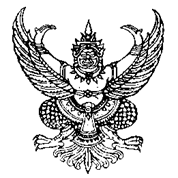 ข้อตกลงในการปฏิบัติราชการระหว่าง หัวหน้าสำนักปลัด  และ ผู้ช่วยเจ้าพนักงานสาธารณสุข ประจำปีงบประมาณ  พ.ศ. ๒๕๖3**********************************		๑.ข้อตกลงระหว่าง  จ.ส.ต.ชัชวาล  แคลนกระโทก  ตำแหน่ง  หัวหน้าสำนักปลัด  ในฐานะผู้บังคับบัญชาตามข้อ ๑๐  แห่งประกาศคณะกรรมการกลางพนักงานส่วนตำบล  เรื่อง  มาตรฐานทั่วไปเกี่ยวกับหลักเกณฑ์และวิธีการประเมินผลการปฏิบัติงานของพนักงานส่วนตำบล  พ.ศ. ๒๕๕๘  ลงวันที่  ๒๔  ธันวาคม  ๒๕๕๘  ผู้ประเมิน  กับ นางสาวสุทธิดา  เพ็งมอ ตำแหน่ง ผู้ช่วยเจ้าพนักงานสาธารณสุข  ผู้รับการประเมิน		๒.ข้อตกลงนี้ใช้สำหรับการประเมินประสิทธิภาพและประสิทธิผลในระยะเวลา  ปีงบประมาณ  ๒๕๖3 (รอบที่  2) ระหว่างวันที่ 1 เมษายน 2563 ถึงวันที่ 30 กันยายน  2563		๓.รายละเอียดข้อตกลงได้แก่  องค์ประกอบการประเมิน  ตัวชี้วัดผลการปฏิบัติงาน  เป้าหมาย  เกณฑ์การให้คะแนน  และรายละเอียดอื่น ๆ  ปรากฏอยู่ในเอกสารแนบท้ายข้อตกลงนี้		๔.ข้าพเจ้า  จ.ส.ต.ชัชวาล  แคลนกระโทก  ตำแหน่ง  หัวหน้าสำนักปลัด  ในฐานะผู้บังคับบัญชาได้พิจารณาและเห็นชอบกับองค์ประกอบการประเมิน  ตัวชี้วัดผลการปฏิบัติงาน  เป้าหมาย  เกณฑ์การให้คะแนนและรายละเอียดอื่น ๆ ตามที่กำหนดในเอกสารประกอบท้ายข้อตกลงนี้  และข้าพเจ้ายินดีจะทำหน้าที่กำกับการปฏิบัติภารกิจให้ประสบความสำเร็จและเกิดผลสัมฤทธิ์ตามเป้าหมายของ  นางสาวสุทธิดา  เพ็งมอ ตำแหน่ง ผู้ช่วยเจ้าพนักงานสาธารณสุข    ให้เป็นไปตามข้อตกลงที่จัดทำขึ้นนี้		๕.นางสาวสุทธิดา  เพ็งมอ ตำแหน่ง ผู้ช่วยเจ้าพนักงานสาธารณสุข  ได้ทำความเข้าใจข้อตกลงตามข้อ  ๓  แล้ว  และขอให้คำรับรองข้อตกลงกับ จ.ส.ต.ชัชวาล  แคลนกระโทก  ตำแหน่ง  หัวหน้าสำนักปลัด  ว่าจะมุ่งมั่นปฏิบัติงานให้เกิดผลงานที่ดีตามเป้าหมายของตัวชี้วัดแต่ละตัวในระดับสูงสุด  เพื่อให้เกิดประโยชน์สูงสุดต่อหน่วยงานและประชาชน  ตามที่ให้ข้อตกลงไว้		๖.ทั้งสองฝ่ายได้ทำความเข้าใจข้อตกลงในการปฏิบัติการ  และเห็นพ้องกันแล้ว จึงได้ลงลายมือชื่อไว้เป็นสำคัญ	(ลงชื่อ)  					   (ลงชื่อ)    จ.ส.ต.		  (นางสาวสุทธิดา  เพ็งมอ)	             	  	  (ชัชวาล  แคลนกระโทก)   	          ผู้ช่วยเจ้าพนักงานสาธารสุข                       	                หัวหน้าสำนักปลัด       ผู้รับการประเมิน			 	                ผู้ประเมิน  วันที่  1 เมษายน 2563		           วันที่  1 เมษายน  2563ข้อตกลงในการปฏิบัติราชการระหว่าง หัวหน้าสำนักปลัด  และ นักวิชาการสาธารณสุข  ประจำปีงบประมาณ  พ.ศ. ๒๕๖3**********************************		๑.ข้อตกลงระหว่าง  จ.ส.ต.ชัชวาล  แคลนกระโทก  ตำแหน่ง  หัวหน้าสำนักปลัด  ในฐานะผู้บังคับบัญชาตามข้อ ๑๐  แห่งประกาศคณะกรรมการกลางพนักงานส่วนตำบล  เรื่อง  มาตรฐานทั่วไปเกี่ยวกับหลักเกณฑ์และวิธีการประเมินผลการปฏิบัติงานของพนักงานส่วนตำบล  พ.ศ. ๒๕๕๘  ลงวันที่  ๒๔  ธันวาคม  ๒๕๕๘  ผู้ประเมิน  กับ นายวันนิวัติ  ภูพานเพชร ตำแหน่ง นักวิชาการสาธารณสุข  ผู้รับการประเมิน		๒.ข้อตกลงนี้ใช้สำหรับการประเมินประสิทธิภาพและประสิทธิผลในระยะเวลา  ปีงบประมาณ  ๒๕๖3 (รอบที่  2) ระหว่างวันที่ 1 เมษายน 2563 ถึงวันที่ 30 กันยายน  2563		๓.รายละเอียดข้อตกลงได้แก่  องค์ประกอบการประเมิน  ตัวชี้วัดผลการปฏิบัติงาน  เป้าหมาย  เกณฑ์การให้คะแนน  และรายละเอียดอื่น ๆ  ปรากฏอยู่ในเอกสารแนบท้ายข้อตกลงนี้		๔.ข้าพเจ้า  จ.ส.ต.ชัชวาล  แคลนกระโทก  ตำแหน่ง  หัวหน้าสำนักปลัด  ในฐานะผู้บังคับบัญชาได้พิจารณาและเห็นชอบกับองค์ประกอบการประเมิน  ตัวชี้วัดผลการปฏิบัติงาน  เป้าหมาย  เกณฑ์การให้คะแนนและรายละเอียดอื่น ๆ ตามที่กำหนดในเอกสารประกอบท้ายข้อตกลงนี้  และข้าพเจ้ายินดีจะทำหน้าที่กำกับการปฏิบัติภารกิจให้ประสบความสำเร็จและเกิดผลสัมฤทธิ์ตามเป้าหมายของ  นายวันนิวัติ  ภูพานเพชร ตำแหน่ง นักวิชาการสาธารณสุข  ให้เป็นไปตามข้อตกลงที่จัดทำขึ้นนี้		๕. นายวันนิวัติ  ภูพานเพชร ตำแหน่ง นักวิชาการสาธารณสุข  ได้ทำความเข้าใจข้อตกลงตามข้อ  ๓  แล้ว  และขอให้คำรับรองข้อตกลงกับ จ.ส.ต.ชัชวาล  แคลนกระโทก  ตำแหน่ง  หัวหน้าสำนักปลัด  ว่าจะมุ่งมั่นปฏิบัติงานให้เกิดผลงานที่ดีตามเป้าหมายของตัวชี้วัดแต่ละตัวในระดับสูงสุด  เพื่อให้เกิดประโยชน์สูงสุดต่อหน่วยงานและประชาชน  ตามที่ให้ข้อตกลงไว้		๖.ทั้งสองฝ่ายได้ทำความเข้าใจข้อตกลงในการปฏิบัติการ  และเห็นพ้องกันแล้ว จึงได้ลงลายมือชื่อไว้เป็นสำคัญ	(ลงชื่อ)  					   (ลงชื่อ)    จ.ส.ต.		  (นายวันนิวัติ  ภูพานเพชร)	             	  	  (ชัชวาล  แคลนกระโทก)   	               นักวิชาการสาธารสุข                       	                หัวหน้าสำนักปลัด       ผู้รับการประเมิน			 	                ผู้ประเมิน  วันที่  1 เมษายน 2563		           วันที่  1 เมษายน  2563